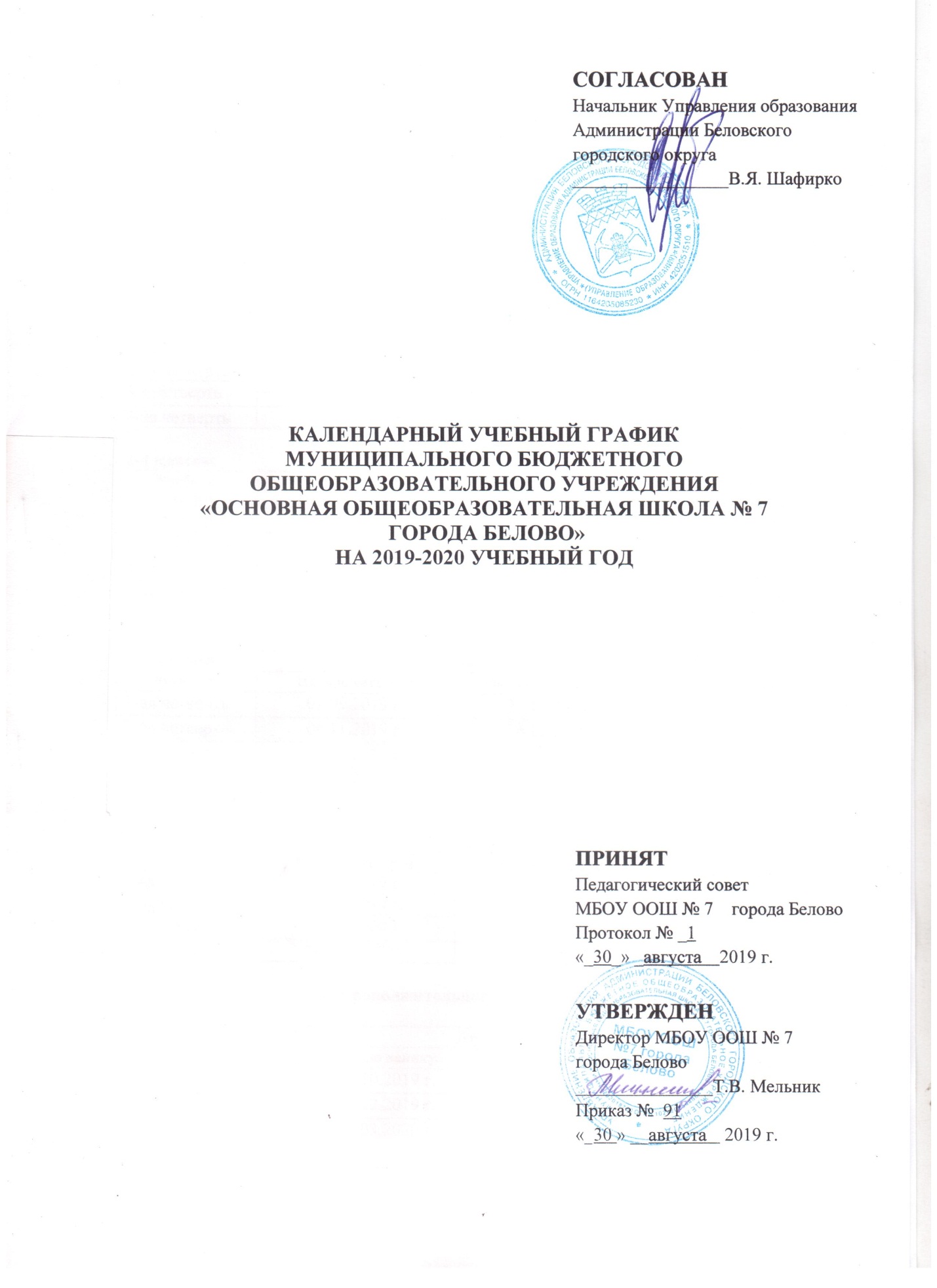 1. Начало учебного года:     для  обучающихся 1-9 классов  -  01.09.2019 год2.  учебного года:                   для обучающихся  9 классов -      25.05.2020 года                                                   для обучающихся  1-8  классов – 31.05.2020 года3.  Продолжительность учебного года, четвертей                                           1 классы –     33 учебные недели                                                    2-4 классы  - 34  учебные недели                                           5-8 классы –  35 учебных недель                                           9 классы –     34 учебные недели1 классы 2-4 классы 5-8 классы 9 классы                                           4. Продолжительность каникул в течение учебного года:5. Продолжительность учебной недели	Продолжительность учебной недели для обучающихся: 1 -4 - классов – 5-ти дневная рабочая неделя; 5 – 9 -  классов – 6-ти дневная рабочая неделя;Образовательная недельная нагрузка равномерно распределяется в течение учебной недели, при этом объем допустимой нагрузки в течение дня составляет:для обучающихся 1-ых классов нагрузка в учебный день не превышает 4 уроков, 1 день в неделю - не более 5 уроков, за счет урока физической культуры;для обучающихся 2-4 классов – не более 5 уроков в день, 1 день – 6 уроков, за счет урока физической культуры при 6-ти дневной учебной неделе;для обучающихся 5-9 классов – не более 6 уроков в день при 6-ти дневной учебной неделе; 6. Продолжительность учебных занятий и занятий внеурочной деятельности Продолжительность учебных занятий во 2-9 классах и занятий внеурочной деятельности во 2-9 классах - 45 минут, продолжительность учебных занятий и занятий внеурочной деятельности  в 1-х классах: 35 минут – в первом полугодии, 40 минут – во втором полугодии).Перерыв между учебными занятиями и курсами по выбору,  (во 2-9 классах) учебными занятиями и занятиями внеурочной деятельности (во 2-9 классах) не меньше 45 минут.Обучение в 1 классе осуществляется с соблюдением следующих дополнительных требований: учебные занятия и занятия внеурочной деятельности проводятся только по 5-ти дневной рабочей неделе и только в первую смену;применяется «ступенчатый» режим обучения в первом полугодии:сентябрь-октябрь – 3 урока в день продолжительностью 35 минут каждый;ноябрь-декабрь – 4 урока в день продолжительностью 35 минут каждый; январь - май – 4 урока в день продолжительностью 40 минут каждый;в середине учебного дня проводится динамическая пауза продолжительностью 40 минут;7. Расписание звонков:Перерыв   45 минут1 внеурочное занятие  14-25  -  15-102 внеурочное занятие  15-20  -  16-058. Продолжительность перемен: минимальная – 10 минут, после 2 и 3 урока – по 20 минут9. Сменность учебных занятий:Информацияо распределении классов по сменамМБОУ ООШ №7  города Белово (2019-2020)(I полугодие)Информацияо распределении классов по сменамМБОУ ООШ №7  города Белово (2019-2020)(II полугодие)10. Сроки проведения промежуточных  аттестаций: 	Промежуточную аттестацию проходят все учащиеся 1-9 классов.  Промежуточная аттестация проводится в конце учебного года с 20 по 31 мая. Промежуточная аттестация осуществляется на основе результатов текущего контроля успеваемости по итогам учебных четвертей и высчитывается как среднее арифметическое четвертных отметок с учетом правил математического округления. 11. Сроки проведения государственной итоговой аттестации: 	Государственная итоговая аттестация выпускников 9 классов проводится в соответствии с  приказом Министерства образования и науки Российской Федерации, согласно  приказу департамента  образования и науки Кемеровской области.12. Традиционные школьные мероприятия:День Знаний – сентябрьПраздник «День учителя» - сентябрьАкция «Помоги собраться в школу!» - сентябрьШкольный этап  Всероссийской олимпиады школьников: с  19 сентябрь – 18 октября 2019 годаПредметные декадники (по графику)Научно – практическая конференция – март-апрель 2020 годОбщешкольные дни здоровья – сентябрь, апрель, майКультурно – массовые общешкольные мероприятия – 2, 4 недели месяцаДень матери – ноябрьНовогодние праздники декабрь-январьМесячник оборонно – массовой работы – февральМеждународный женский  день концерт для мам и бабушек – мартМесячник нравственно-культурного воспитания, «День космонавтики», экологический трудовой десант «Доброе дело - доброму городу»  - апрельДень победы – майЛинейка «Последний звонок!» - майРабота летнего оздоровительного лагеря при школе «Алые паруса» - июньПедагогические советы – 4 раза в годСовещание при директоре – ежемесячно, понедельникСовещание  - 1-2 раза в месяц, четвергМетодические объединения учителей  - предметников 4-5 раза в годСовет профилактики – 1 раз в месяцУчебные четверти ДатаДатаПродолжительность учебной четвертиУчебные четверти Начало четвертиОкончание четвертиПродолжительность учебной четверти1-ая четверть01.09.2019 г.27.10.2019 г.8 недель2-ая четверть04.11.2019 г.26.12.2019 г.8 недель 3-я четверть10.01.2020 г.20.03.2020 г.9 недель 4-ая четверть30.03.2020 г.31.05.2019 г.8 недельУчебные четверти ДатаДатаПродолжительность учебной четвертиУчебные четверти Начало четвертиОкончание четвертиПродолжительность учебной четверти1-ая четверть01.09.2019 г.27.10.2019 г.8 недель2-ая четверть04.11.2019 г.26.12.2019 г.8 недель 3-я четверть10.01.2020 г.20.03.2020 г.10 недель4-ая четверть30.03.2020 г.31.05.2020 г.8 недельУчебные четверти ДатаДатаПродолжительность учебной четвертиУчебные четверти Начало четвертиОкончание четвертиПродолжительность учебной четверти1-ая четверть01.09.2019 г.27.10.2019 г.8 недель2-ая четверть04.11.2019 г.26.12.2019 г.8 недель 3-я четверть10.01.2020 г.20.03.2020 г.10 недель4-ая четверть30.03.2020 г.31.05.2020 г.9 недельУчебные четверти ДатаДатаПродолжительность учебной четвертиУчебные четверти Начало четвертиОкончание четвертиПродолжительность учебной четверти1-ая четверть01.09.2019 г.27.10.2019 г.8 недель2-ая четверть04.11.2019 г.26.12.2019 г.8 недель 3-я четверть10.01.2020 г.20.03.2020 г.10 недель4-ая четверть30.03.2020 г.25.05.2020 г.8 недельКаникулы  ДатаДатаПродолжительность в календарных дняхКаникулы  Начало каникулОкончание каникулПродолжительность в календарных дняхосенние28.10.2019 г.03.11.2019 г.7 днейзимние27.12.2019 г.09.01.2020 г.14 дней весенние21.03.2020 г.29.03.2020 г.9 днейлетние01.06.2020 г.31.08.2020 г.92 днядополнительные для обучающихся 1 класса 17.02.2020 г.23.02.2020 г.7 днейРасписание звонков для обучающихся 2-9 классов I сменаРасписание звонков для обучающихся 2-9 классов I сменаРасписание звонков для обучающихся 1 классов I сменаРасписание звонков для обучающихся 1 классов I сменаРасписание звонков для обучающихся 2-4  классов (II смена)Расписание звонков для обучающихся 2-4  классов (II смена)Продолжительность переменПродолжительность переменПродолжительность перемен8-00 –        8-4510 мин.8-00 – 8-3510 мин.14-00 - 14-4510 мин.8-55 –         9-4020 мин.8-45 - 9-2020 мин.14-55 – 15-4020 мин.10-00 – 10-4520 мин.9-40 – 10-1510 мин.16-00 –16-4510 мин.11-05 – 11-5010 мин.10-35 – 11-1010 мин.16-55 – 17-4010 мин.12-00 – 12-4510 мин.17-50 –18 - 3510 мин.12-55 – 13-4018.45 – 19.30I сменаI сменаI сменаII сменаII сменаII сменаУровень обр-яПараллели классовКл./обуч-сяУровень обр-яПараллели классовКл./обуч-сяНОО1АБ 2/52НОО4АБ  2/45НОО2А1/25НОО3Б         1/25НОО 3А1/25НОО2Б1/25НОО4В1/18НООНОО    5/120    (56%)НОО4/95(44%)ООО5АБ 2/47ООО -- ООО6АБ      2/35ОООООО7АБ2/51ОООООО8АБ2/32ОООООО9АБ      2/47ОООООО10/212(100%)ОООВСЕГОВСЕГО15/332(78%) ВСЕГОВСЕГО 4/95(22%)I сменаI сменаI сменаII сменаII сменаII сменаУровень обр-яПараллели классовКл./обуч-сяУровень обр-яПараллели классовКл./обуч-сяНОО1АБ 2/52НОО4АБВ  3/63НОО2А1/25НОО3Б         1/25НОО3А1/25НООНОО2Б1/25НООНОО    5/127    (59%)НОО4/88(41%)ООО5АБ 2/47ООО -- ООО6АБ      2/35ОООООО7АБ2/51ОООООО8АБ2/32ОООООО9АБ      2/47ОООООО10/212(100%)ОООВСЕГОВСЕГО15/332(78%) ВСЕГОВСЕГО 4/88(41%)